«Мое здоровье – это мое право!» 

Шестой день мы посвятили теме Гиподинамия? Болезнь современного общества!

В рамках этого дня во всех классах прошли информационные классные часы на тему «Гиподинамия: как преодолеть и сохранить здоровье?», «Гиподинамия: причины, симптомы, лечение», а также прошли игровые уроки и практические занятия по командам «Как предотвратить гиподинамию».

В рамках и этой акции мы ЕЩЁ РАЗ ЗАКРЕПИЛИ ДЛЯ СЕБЯ, что главным для человека остаётся ЗДОРОВЬЕ, И ЧТО ИМЕННО ЗДОРОВЬЕ В НАШИХ РУКАХ!

А наши ребята не устают. Для них спорт - это жизнь, хобби, активный образ жизни, и в первую очередь для них это укрепление и поддержка здоровья, а потом уже награды, но они все равно есть.

Результаты ГТО среди 2, 3, 4 классов: - 2 человека, - 4 человека, - бронза - 23 человека.

Мы гордимся вами! Так держать!  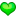 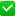 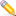 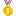 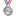 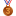 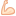 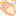 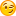 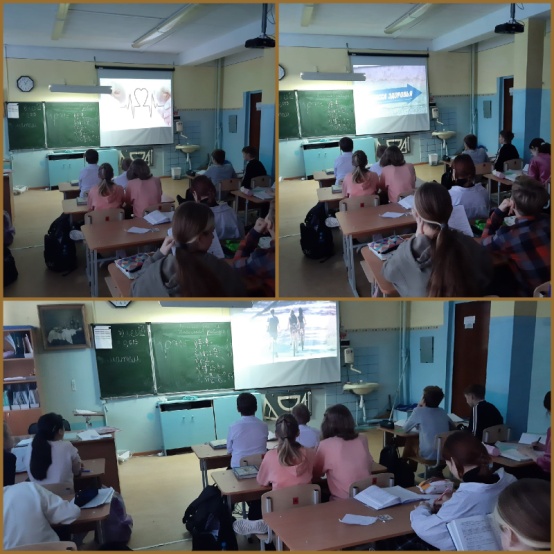 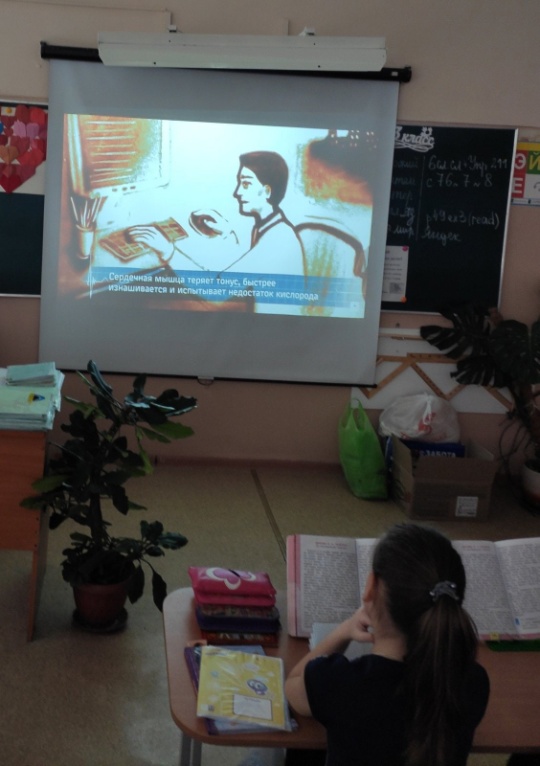 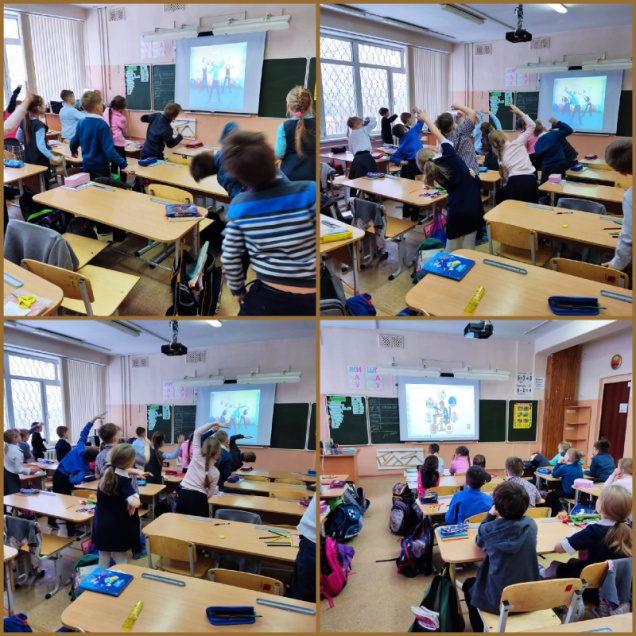 